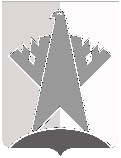 ДУМА СУРГУТСКОГО РАЙОНАХанты-Мансийского автономного округа - ЮгрыРЕШЕНИЕ«25» декабря 2017 года                                                                                                      № 341-нпа          г. СургутДума Сургутского района решила:1. Внести в приложение к решению Думы Сургутского района от 23 ноября 2016 года № 21-нпа «Об утверждении местных нормативов градостроительного проектирования сельского поселения Лямина Сургутского района Ханты-Мансийского автономного округа – Югры» следующее изменение:статью 2 главы 1 признать утратившей силу.2. Решение вступает в силу после его обнародования.О внесении изменения в решение Думы Сургутского района от 23 
ноября 2016 года № 21-нпа «Об утверждении местных нормативов градостроительного проектирования сельского поселения Лямина Сургутского района Ханты-Мансийского автономного округа – Югры» Председатель Думы Сургутского районаА.П. Сименяк«25» декабря 2017 годаГлава Сургутского районаА.А. Трубецкой«25» декабря 2017 года